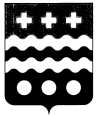 ДУМА МОЛОКОВСКОГО МУНИЦИПАЛЬНОГО ОКРУГАТВЕРСКОЙ ОБЛАСТИР Е Ш Е Н И Епгт МолоковоРуководствуясь  законом Тверской области от 15 июля 2015 г. № 76-ЗО «Об отдельных вопросах, связанных с осуществлением полномочий лиц, замещающих муниципальные должности в Тверской области», Уставом Молоковского муниципального округа Тверской области, Дума Молоковского муниципального округа  РЕШИЛА:1. Утвердить Положение об особенностях правового статуса и гарантиях осуществления полномочий лиц, замещающих муниципальные должности в Молоковском муниципальном округе  (прилагается).2. Признать утратившими силу:- решение Собрания депутатов Молоковского района от 30.03.2016 № 115 «Об утверждении Положения об особенностях правового статуса и гарантиях осуществления полномочий лиц, замещающих муниципальные должности в муниципальном образовании Молоковский район» (с изменениями от  29.03.2017 № 157, от 08.06.2018 № 203, от 21.05.2019 № 42, от 11.11.2020 № 97, от 16.09.2021 № 124);- решение Совета депутатов Городского поселения – поселок Молоково Молоковского района   от 26.10.2015 №126-1   «Об утверждении Положения об особенностях правового статуса и гарантиях осуществления полномочий лиц, замещающих муниципальные должности в муниципальном образовании  Городское поселение – поселок Молоково  Молоковского района» (с изменениями от 02.03.2017 № 194, от  21.02.2019 № 69, от 15.05.2019 № 78, от 10.11.2020 № 134, от 17.09.2021 № 159);- решение Совета депутатов Молоковского сельского поселения Молоковского района от 16.06.2016 № 21 «Об утверждении Положения об особенностях правового статуса и гарантиях осуществления полномочий лиц, замещающих муниципальные должности в муниципальном образовании «Молоковское сельское поселение» Молоковского района» (с изменениями от  31.05.2017 № 57, от 15.06.2018 № 23, от 21.04.2020 № 42, от 10.11.2020 № 164);- решение Совета депутатов Обросовского сельского поселения Молоковского района  от 08.04.2016 № 107 «Об утверждении Положения об особенностях правового статуса и гарантиях осуществления полномочий лиц, замещающих муниципальные должности в муниципальном образовании «Обросовское сельское поселение» Молоковского района» (с изменениями от 18.05.2016 № 13, от 17.06.2016  № 16,  от 03.04.2017  № 57; от 10.05.2018 № 86; от 20.05.2019 № 117; от 27.03.2020 № 156; от 30.07.2021 № 203).3. Настоящее решение вступает в силу со дня его принятия, подлежит официальному обнародованию и размещению на официальном сайте Администрации Молоковского района в информационно-телекоммуникационной сети «Интернет».Глава Молоковского муниципального округа                             А.П. Ефименко                                Председатель Думы МолоковскогоМуниципального округа                                                                    Л.А. БойцоваПриложениек решению ДумыМолоковского муниципального округаот 20.12.2021  № 43ПОЛОЖЕНИЕоб особенностях правового статуса и гарантиях осуществления полномочий лиц, замещающих муниципальные должности в Молоковском муниципальном округеНастоящим Положением определяются гарантии осуществления полномочий лиц, замещающих муниципальные должности в Молоковском муниципальном округе (далее также - лицо, замещающее муниципальную должность), и особенности правового статуса лиц, замещающих муниципальные должности.Глава 1. ОБЩИЕ ПОЛОЖЕНИЯСтатья 1. Понятия и термины, используемые в настоящем ПоложенииПонятия и термины, используемые в настоящем Положении, применяются в значениях, определенных федеральным законодательством и законами Тверской области.Статья 2. Лица, замещающие муниципальные должности1. Лицами, замещающими муниципальные должности в Молоковском муниципальном округе, являются:1) глава муниципального образования - Глава Молоковского муниципального округа;2) депутат представительного органа муниципального образования - депутат Думы Молоковского муниципального округа (далее также - депутат);3) председатель, секретарь, член избирательной комиссии Молоковского муниципального округа, действующей на постоянной основе и являющейся юридическим лицом, с правом решающего голоса, работающие в указанной комиссии на постоянной (штатной) основе.2. Глава муниципального образования, депутат могут осуществлять свои полномочия в соответствии с Уставом муниципального образования, как на постоянной, так и на непостоянной основе.Председатель или секретарь избирательной комиссии муниципального образования, действующей на постоянной основе и являющейся юридическим лицом, работают в избирательной комиссии муниципального образования на постоянной (штатной) основе.Возможность работы на постоянной (штатной) основе иного члена избирательной комиссии муниципального образования, действующей на постоянной основе и являющейся юридическим лицом, с правом решающего голоса определяется Уставом муниципального образования, нормативными правовыми актами органов местного самоуправления.Статья 3. Осуществление полномочий лицами, замещающими муниципальные должности1. Для лиц, замещающих муниципальные должности, основанием замещения муниципальных должностей является избрание (назначение) на соответствующую должность в порядке, установленном федеральным законодательством, законодательством Тверской области, Уставом муниципального образования.2. Требования к лицам, замещающим муниципальные должности, устанавливаются федеральным законодательством и Уставом муниципального образования.3. Лица, замещающие муниципальные должности, должны соблюдать ограничения, запреты, исполнять обязанности, которые установлены Федеральным законом от 25.12.2008 N 273-ФЗ "О противодействии коррупции" и другими федеральными законами. Федеральными конституционными законами, федеральными законами, законами Тверской области, муниципальными нормативными правовыми актами в целях противодействия коррупции могут устанавливаться иные запреты, ограничения, обязательства и правила служебного поведения.Статья 3.1. Сроки полномочий лиц, замещающих муниципальные должности1. Срок полномочий Главы муниципального образования, депутата представительного органа муниципального образования устанавливается Законом Тверской области от 27.11.2014 N 93-ЗО "Об отдельных вопросах формирования представительных органов муниципальных районов Тверской области и избрания глав муниципальных образований Тверской области" и составляет пять лет.2. Полномочия Главы муниципального образования начинаются со дня его вступления в должность и прекращаются в день вступления в должность вновь избранного Главы муниципального образования.3. Полномочия депутата представительного органа муниципального образования начинаются со дня его избрания и прекращаются со дня начала работы выборного органа местного самоуправления нового созыва.4. Срок полномочий председателя, секретаря, члена избирательной комиссии муниципального образования, действующей на постоянной основе и являющейся юридическим лицом, с правом решающего голоса определяется в соответствии с Федеральным законом от 12.06.2002 N 67-ФЗ "Об основных гарантиях избирательных прав и права на участие в референдуме граждан Российской Федерации".Глава 2. ГАРАНТИИ ОСУЩЕСТВЛЕНИЯ ПОЛНОМОЧИЙ ЛИЦ,ЗАМЕЩАЮЩИХ МУНИЦИПАЛЬНЫЕ ДОЛЖНОСТИСтатья 4. Правовая основа гарантий лиц, замещающих муниципальные должностиГарантии осуществления полномочий лиц, замещающих муниципальные должности, устанавливаются Уставом муниципального образования в соответствии с федеральными законами, законами Тверской области, настоящим Положением.Статья 5. Гарантии обеспечения деятельности лиц, замещающих муниципальные должности1. Лицам, замещающим муниципальные должности, обеспечиваются условия для беспрепятственного осуществления своих полномочий.2. Уставом муниципального образования лицам, замещающим муниципальные должности на постоянной основе, могут быть предоставлены дополнительные гарантии обеспечения их деятельности.Статья 6. Гарантии прав лиц, замещающих муниципальные должности, при привлечении к ответственностиГарантии прав лиц, замещающих муниципальные должности, при привлечении к уголовной и административной ответственности устанавливаются федеральным законодательством.Статья 7. Право лиц, замещающих муниципальные должности, на первоочередной прием должностными лицамиЛица, замещающие муниципальные должности, при осуществлении своих полномочий пользуются правом на прием в первоочередном порядке руководителями и другими должностными лицами органов местного самоуправления Молоковского муниципального округа, руководителями и уполномоченными ими должностными лицами исполнительных органов государственной власти Тверской области в соответствии с административными регламентами этих органов либо иным правовым актом, регламентирующим порядок их внутренней деятельности.Статья 8. Компенсационные выплаты, связанные с исполнением полномочий лица, замещающего муниципальную должность на непостоянной основеВ соответствии с Уставом муниципального образования лицу, замещающему муниципальную должность на непостоянной основе, могут предоставляться компенсационные выплаты, связанные с возмещением расходов на осуществление своих полномочий, предоставляемые в порядке и размерах, определенных в соответствии с муниципальными нормативными правовыми актами.Статья 9. Гарантии депутатской деятельности1. На время участия в заседаниях представительного органа муниципального образования, комитетов (комиссий), согласительных комиссий (рабочих групп), депутатских объединений (фракций), в депутатских слушаниях депутат, осуществляющий полномочия на непостоянной основе, освобождается от выполнения производственных или служебных обязанностей по месту работы на основании официального уведомления представительного органа муниципального образования.Депутату для осуществления своих полномочий на непостоянной основе гарантируется сохранение места работы (должности) на период, продолжительность которого устанавливается уставом муниципального образования в соответствии с настоящей частью и не может составлять в совокупности менее двух и более пяти рабочих дней в месяц.2. Для содействия в осуществлении своих полномочий депутат в соответствии с Уставом муниципального образования вправе иметь помощников.3. Помощники депутата работают на общественных началах.Количество помощников депутата, их правовое положение (статус) и порядок осуществления ими деятельности определяются решением Думы Молоковского муниципального округа.Глава 3. ОСОБЕННОСТИ ПРАВОВОГО СТАТУСА ЛИЦ,ЗАМЕЩАЮЩИХ МУНИЦИПАЛЬНЫЕ ДОЛЖНОСТИСтатья 10. Предоставление сведений о доходах, расходах, об имуществе и обязательствах имущественного характера1. Если иное не установлено федеральным законом, граждане, претендующие на замещение муниципальной должности, и лица, замещающие муниципальные должности, представляют сведения о своих доходах, об имуществе и обязательствах имущественного характера, а также о доходах, об имуществе и обязательствах имущественного характера своих супруги (супруга) и несовершеннолетних детей Губернатору Тверской области в соответствии с Положением о представлении гражданами, претендующими на замещение муниципальных должностей в Тверской области, и лицами, замещающими муниципальные должности в Тверской области, сведений о своих доходах, об имуществе и обязательствах имущественного характера, а также о доходах, об имуществе и обязательствах имущественного характера своих супруги (супруга) и несовершеннолетних детей согласно приложению 1 к Закону Тверской области от 15.07.2015 N 76-ЗО "Об отдельных вопросах, связанных с осуществлением полномочий лиц, замещающих муниципальные должности в Тверской области".Сведения о доходах, об имуществе и обязательствах имущественного характера представляются гражданами, претендующими на замещение муниципальной должности, при избрании на должность; лицами, замещающими муниципальные должности, - ежегодно не позднее 1 апреля года, следующего за отчетным.2. Проверка достоверности и полноты сведений, представленных в соответствии с частью 1 настоящей статьи, осуществляется по решению Губернатора Тверской области в соответствии с законодательством Российской Федерации и Положением о проверке достоверности и полноты сведений, представленных гражданами, претендующими на замещение муниципальных должностей в Тверской области, и лицами, замещающими муниципальные должности в Тверской области, а также соблюдения лицами, замещающими муниципальные должности в Тверской области, установленных ограничений, запретов, обязанностей согласно приложению 2 к  Закону Тверской области от 15.07.2015 N 76-ЗО "Об отдельных вопросах, связанных с осуществлением полномочий лиц, замещающих муниципальные должности в Тверской области".3. Лицо, замещающее муниципальную должность, обязано ежегодно в порядке и сроки, установленные для представления указанными лицами сведений о доходах, об имуществе и обязательствах имущественного характера, представлять сведения о своих расходах, а также о расходах своих супруги (супруга) и несовершеннолетних детей по каждой сделке по приобретению земельного участка, другого объекта недвижимости, транспортного средства, ценных бумаг, акций (долей участия, паев в уставных (складочных) капиталах организаций), цифровых финансовых активов, цифровой валюты, совершенной им, его супругой (супругом) и (или) несовершеннолетними детьми в течение календарного года, предшествующего году представления сведений (далее - отчетный период), если общая сумма таких сделок превышает общий доход данного лица и его супруги (супруга) за три последних года, предшествующих отчетному периоду, и об источниках получения средств, за счет которых совершены эти сделки.4. Контроль за соответствием расходов лица, замещающего муниципальную должность, расходов его супруги (супруга) и несовершеннолетних детей общему доходу данного лица и его супруги (супруга) осуществляется в случаях, установленных Федеральным законом от 03.12.2012 N 230-ФЗ "О контроле за соответствием расходов лиц, замещающих государственные должности, и иных лиц их доходам" (далее - контроль за расходами), в порядке, предусмотренном названным Федеральным законом и Федеральным законом от 25.12.2008 N 273-ФЗ "О противодействии коррупции", иными нормативными правовыми актами Российской Федерации, с учетом положений настоящей статьи.Контроль за расходами осуществляется уполномоченным Правительством Тверской области исполнительным органом государственной власти Тверской области по реализации государственной антикоррупционной политики в Тверской области.5. Решение об осуществлении контроля за расходами принимается Губернатором Тверской области либо уполномоченным им должностным лицом не позднее 10 рабочих дней со дня поступления информации, предусмотренной частью 1 статьи 4 Федерального закона от 03.12.2012 N 230-ФЗ "О контроле за соответствием расходов лиц, замещающих государственные должности, и иных лиц их доходам".Статья 11. Порядок размещения в информационно-телекоммуникационной сети Интернет сведений о доходах, расходах, об имуществе и обязательствах имущественного характера, а также предоставления таких сведений для опубликования средствам массовой информацииСведения о доходах, расходах, об имуществе и обязательствах имущественного характера, представленные лицами, замещающими муниципальные должности, подлежат размещению на официальном сайте органа местного самоуправления в информационно-телекоммуникационной сети Интернет, а также предоставлению для опубликования средствам массовой информации в порядке, установленном органами местного самоуправления, с соблюдением требований законодательства Российской Федерации о защите персональных данных.Статья 11.1. Обязанность лица, замещающего муниципальную должность, сообщать о возникновении личной заинтересованности с целью предотвращения или урегулирования конфликта интересов, а также принимать меры по предотвращению или урегулированию такого конфликтаЛицо, замещающее муниципальную должность, обязано сообщать в порядке, установленном муниципальным нормативным правовым актом, о возникновении личной заинтересованности при исполнении должностных обязанностей, которая приводит или может привести к конфликту интересов, а также принимать меры по предотвращению или урегулированию такого конфликта.Статья 12. Гарантии для лиц, замещающих муниципальные должности на постоянной основеЛицам, замещающим муниципальные должности на постоянной основе, предоставляются гарантии, компенсации и льготы, предусмотренные федеральными законами, законами Тверской области для муниципальных служащих.Уставом муниципального образования лицам, замещающим муниципальные должности на постоянной основе, могут быть предоставлены дополнительные гарантии.Лицам, замещающим муниципальные должности на постоянной основе, гарантируется:1) условия работы, обеспечивающие исполнение ими своих полномочий;2)  предоставление служебного транспорта в следующих случаях:- для решения вопросов, связанных с исполнением своих полномочий на территории Молоковского муниципального округа;- в связи с выездом за пределы Молоковского муниципального округа в рамках своих полномочий;-  для проезда от места жительства  до места работы и обратно. Использование служебного транспорта в личных  целях запрещается.3) право на своевременное и в полном объеме получение денежного содержания;4) отдых, обеспечиваемый установлением нормальной продолжительности рабочего (служебного) времени, предоставлением выходных дней и нерабочих праздничных дней, а также ежегодного оплачиваемого отпуска;5) медицинское  обслуживание лица, замещающего муниципальную должность, и членов его семьи, в том числе после выхода на пенсию;6) пенсионное обеспечение за выслугу лет в соответствии с Федеральным Законом;7) обязательное государственное страхование на случай причинения вреда здоровью  лицу, замещающему муниципальную должность, в связи с исполнением им своих полномочий;8) обязательное государственное социальное страхование на случай заболевания или утраты трудоспособности в период  исполнения полномочий лицом, замещающим муниципальную должность;9) защита лица, замещающего муниципальную должность, и членов его семьи от насилия, угроз и других неправомочных действий в связи с исполнением им своих полномочий в случаях, порядке и на условиях, установленных федеральными законами;Статья 13. Оплата труда лиц, замещающих муниципальные должности на постоянной основе1. Оплата труда лиц, замещающих муниципальные должности на постоянной основе, производится в виде денежного содержания, которое состоит из должностного оклада, а также из ежемесячных и иных дополнительных выплат.2. К ежемесячным и иным дополнительным выплатам относятся:1) ежемесячная надбавка к должностному окладу за выслугу лет;2) ежемесячная надбавка к должностному окладу за работу со сведениями, составляющими государственную тайну;3) ежемесячная надбавка за особые условия труда;4) ежемесячное денежное поощрение;5) единовременная выплата при предоставлении ежегодного оплачиваемого отпуска;6) материальная помощь;7) иные выплаты, предусмотренные законодательством.3. Для определения размеров дополнительных выплат устанавливаются следующие нормативы:1) размер ежемесячной надбавки к должностному окладу за выслугу лет устанавливается в процентах к должностному окладу в зависимости от стажа работы:В стаж работы лица, замещающего муниципальную должность, дающей право на получение надбавки за выслугу лет, а также дополнительного оплачиваемого отпуска, включаются все периоды трудовой деятельности;2) размер ежемесячной надбавки к должностному окладу за особые условия труда определяется в размере  до 200%;3) ежемесячное денежное поощрение определяется в размере до 35% должностного оклада и производится одновременно с выплатой ежемесячного денежного поощрения муниципальным служащим;4) единовременная выплата выплачивается лицу, находящемуся на муниципальной должности, за счет средств фонда оплаты труда при предоставлении ежегодного оплачиваемого отпуска (части данного отпуска вне зависимости от ее продолжительности) в размере одного должностного оклада;5) материальная помощь выплачивается лицу, находящемуся на муниципальной должности, в размере одного должностного оклада за счет средств фонда оплаты труда одновременно с выплатой материальной помощи муниципальным  служащим;6) ежемесячная надбавка к должностному окладу за работу со сведениями, составляющими государственную тайну, устанавливается в размерах и порядке, определяемом законодательством Российской Федерации в зависимости от степени секретности сведений, к которым имеет доступ лицо, замещающее муниципальную должность;7) премии за выполнение особо важных и сложных заданий выплачиваются лицу, замещающему муниципальную должность, до двух должностных окладов в год.4. Нормативы расходов на оплату труда лиц, замещающих муниципальные должности на постоянной основе, формируются следующим образом:4.1. Под нормативом формирования расходов на оплату труда лиц, замещающих муниципальные должности на постоянной основе, понимается сумма максимальных расходов на заработную плату (без начислений) лиц, замещающих муниципальные должности на постоянной основе,  из расчета на год.4.2. Расчет норматива формирования расходов на оплату труда лиц, замещающих муниципальные должности на постоянной основе, по Молоковскому муниципальному округу Тверской области (Hom) из расчета на год производится путем суммирования 4,5 – краткого размера должностного оклада лица, замещающего муниципальную должность на постоянной основе, определенного в соответствии с приложением к настоящему Положению, должностей, установленных законодательством, а также с учетом индексации размеров должностных окладов в соответствующем финансовом году аналогично повышению должностных окладов государственных гражданских служащих:                                                                                                            12     nH om = ∑   ∑  Hpdoij x 4,5,                                                                         j =1  i=1                    где:n – численность лиц, замещающих муниципальные должности на постоянной основе, ед.;j – количество месяцев;Hpdoij – размер должностного оклада  i-го лица, замещающего муниципальную должность, в  j –м месяце.5. Размеры должностных окладов лиц, замещающих муниципальные должности на постоянной основе, устанавливаются в соответствии с приложением к настоящему Положению.Статья 14. Отпуск лица, замещающего муниципальную должность на постоянной основеЛицу, замещающему муниципальную должность на постоянной основе, предоставляются ежегодный основной оплачиваемый отпуск продолжительностью 40 календарных дней и ежегодный дополнительный оплачиваемый отпуск за ненормированный служебный день продолжительностью 3 календарных дня.Статья 15. Пенсионное обеспечение лиц, замещавших муниципальные должности на постоянной основеПенсионное обеспечение лиц, замещавших муниципальные должности на постоянной основе, осуществляется в соответствии с законодательством.Условия и порядок предоставления права на дополнительное обеспечение к пенсии указанным лицам за счет средств местных бюджетов определяются муниципальным нормативным правовым актом.Глава 4. ОТВЕТСТВЕННОСТЬ ЛИЦА, ЗАМЕЩАЮЩЕГО МУНИЦИПАЛЬНУЮДОЛЖНОСТЬСтатья 16. Общие основания ответственностиЛицо, замещающее муниципальную должность, за невыполнение или ненадлежащее выполнение должностных полномочий, за коррупционные правонарушения несет ответственность, предусмотренную законодательством Российской Федерации.Приложениек Положению об особенностяхправового статуса и гарантиях осуществления полномочий лиц, замещающих муниципальные должности в Молоковском муниципальном округеРазмеры должностных окладов лиц, замещающихмуниципальные должности в Молоковском муниципальном округе на постоянной основе20.12.2021                                 №  43Об особенностях правового статуса и гарантиях осуществления полномочий лиц, замещающих муниципальные должности в Молоковском муниципальном округе          от 1 года до 5 лет                               от 5 до 10 лет                                      от 10 до 15 лет                          	           свыше 15 лет                             10%15%20%	 30%№Наименование должностиРазмер должностного оклада1Глава Молоковского муниципального округа174382Председатель Думы Молоковского муниципального округа174383Заместитель Председателя Думы Молоковского муниципального округа129754Председатель постоянной комиссии Думы Молоковского муниципального округа87245Депутат Думы Молоковского муниципального округа76576Председатель избирательной комиссии Молоковского муниципального округа174387Секретарь избирательной комиссии Молоковского муниципального округа129758Член избирательной комиссии Молоковского муниципального округа7657